Critères SciELO Brésil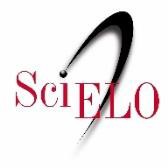 Formulaire sur la Conformité avec la Science OuverteVersion du 30 avril 2020Par le moyen de ce formulaire, les auteurs informent le périodique sur la conformité du manuscrit avec les pratiques de communication de la Science Ouverte. Les auteurs sont sollicités à informer: (a) si le manuscrit est un preprinti et, si c’est le cas, sa localisation;(b) si les données, les codes de programmes et d’autres matériels subjacents au texte du manuscrit sont dûment cités et référenciés; et (c) si des options d’ouverture dans la procédure d’évaluation sont acceptées par les paires.PreprintsDépôt du manuscrit sur le serveur de preprints reconnu par le périodique.Disponibilité de Données de Recherche et d’autres MatérielsLes auteurs sont encouragés à disposer tous les contenus (données, codes de programme et d’autres matériels) subjacents au texte du manuscrit antérieurement ou au moment de la publication. Des exceptions sont permises en cas de questions légales et éthiques. L’objectif est de faciliter l’évaluation du manuscrit et, s’il est approuvé, de contribuer à la préservation et réutilisation des contenus et la reproductibilité des recherches.Ouvertures dans l’évaluation par les pairesLes auteurs pourront choisir un ou plusieurs moyens d’ouverture de procédure de peer review offerts par le périodique.Le manuscrit est-il un preprint?Le manuscrit est-il un preprint?(  )Oui –Nom du serveur de Preprints : DOI du Preprint:(  )NonLes auteurs, informent-ils si les contenus subjacents au texte du manuscrit sont déjà disposés en sa totalité et sans restriction ou le sera-t-il ainsi au moment de la publication?Les auteurs, informent-ils si les contenus subjacents au texte du manuscrit sont déjà disposés en sa totalité et sans restriction ou le sera-t-il ainsi au moment de la publication?(  )Oui:(  )  les  contenus  subjacents  au  texte  de  la  recherche  figurent  dans  le manuscrit.(  ) les contenus sont déjà disponibles( ) les contenus seront disponibles au moment de la publication de l’articleLes titres et respectives URLs, numéros d’accès ou DOIs des fichiers des contenus subjacents au texte de l’article (utilisez une ligne pour chaque donnée):(  )Non:( ) les données sont disponibles sous commande des évaluateurs( ) après la publication, les données seront disponibles sous commande aux auteurs – condition justifiée sur le manuscrit(  ) les données ne peuvent pas être disponibles publiquement. Justifiez-le:Lorsque le choix est offert, les auteurs, sont-ils d’accord avec la publication des avis de l’évaluation d’approbation du manuscrit?Lorsque le choix est offert, les auteurs, sont-ils d’accord avec la publication des avis de l’évaluation d’approbation du manuscrit?(  )Oui(  )NonLorsque le choix est offert, les auteurs, sont-ils d’accord pour interagir directement avec les évaluateurs responsables pour l’évaluation du manuscrit?Lorsque le choix est offert, les auteurs, sont-ils d’accord pour interagir directement avec les évaluateurs responsables pour l’évaluation du manuscrit?(  )Oui(  )Non